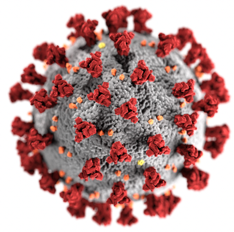 Because networks are more important now than ever beforeDear Members of the IRPA Young Generation Network Leadership Committee,Dear Members of IRPA Associate Societies Young Generation Network,Dear Young Professional and Scientists in Radiation Protection, Due to the Coronavirus-19 outbreak many things have changed in our daily life.  However, radiation protection has to continue and professionals worldwide in the various fields of radiation protection have to adapt to the new situation: in nuclear power plant, in hospital, research installations etc. The IRPA Young Generation would like to initiate a collection and sharing of testimonies and experience from the IRPA Young Generation Network on the Covid impact on radiation protection and how to ensure its consistence given the circumstances.Simply put:What are the difficulties encountered in your daily-job of radiation protection professional because of the Covid outbreak?How to ensure the continuity and consistency of a high level of RP given the circumstances? What are the initiatives taken? Any practical lessons-learned to share?What difficulties remain?The collection and sharing is made by direct email contacts with the IRPA YGN Leadership Committee and further dissemination to the IRPA Associate Societies YGN by the Committee’s Members. A specific area is also devoted in the he IRPA YGN Blog.We look forward to hear from you.Sylvain Andresz (CEPN France), IRPA Young Generation Network ChairAkihiro Sakoda (JAEA, Japan), IRPA Young Generation Network SecretaryLayout to collect and share testimonies and experience from the IRPA Young Generation Network on the Covid impact on radiation protection and how to ensure its consistence given the circumstancesName and organisation (or leave it blank if you want anonymity)What is your job in radiation protection?What are the difficulties encountered in your daily-job of radiation protection’s professional because of the Covid outbreak?(personal level, organisation level, etc)How do you ensure the continuity and consistency of a high level of radiation protection given the circumstances? What are the initiatives taken? Any practical lessons-learned to share?What difficulties remain?Bonus question: What is your favorite home-made drink when you are lockdown at home for several weeks?